Фоторепортаж                                                                                                                                                                           о проведении физкультурной минутки,                                                                              для детей второй группы раннего возраста                                                                         в рамках дистанционного взаимодействия                                                                                с семьями воспитанников в период САМОИЗОЛЯЦИИ,                                                                             «Мой весёлый звонкий мяч» 21.04.2020г.                                                                                                            Шилова Ирина Александровна, воспитатель                                                         высшей  квалификационной категории;                                                                                Алексеева Елена Викторовна, воспитатель                                                              высшей  квалификационной категории  Цель: закрепление двигательных навыков в основных движениях и подвижных играх  с мячом.Задачи: - активно взаимодействовать с семьёй;- создавать положительные эмоции у детей;- развивать у детей ловкость, быстроту, скоростно-силовые качества; - пробуждать интерес к физкультурным занятиям посредством создания сюжетно-игровых ситуаций.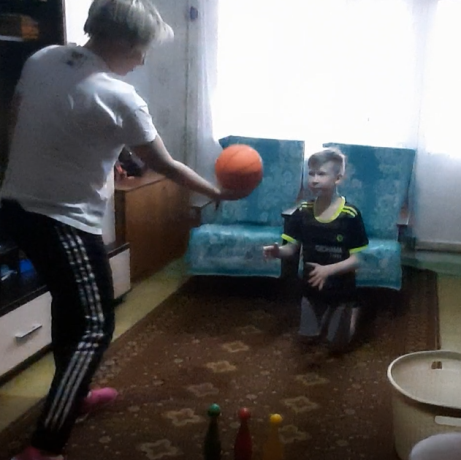 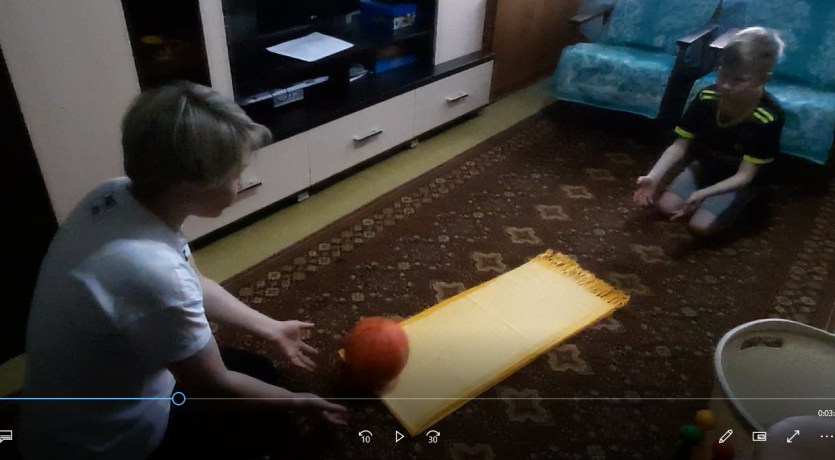 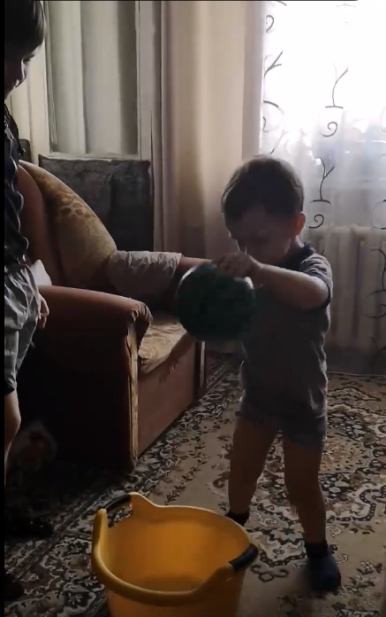 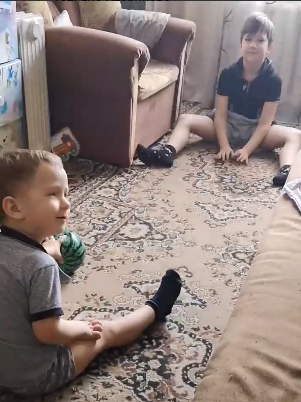 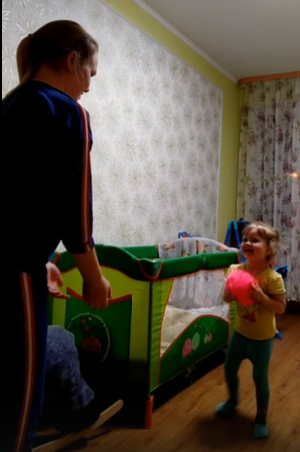 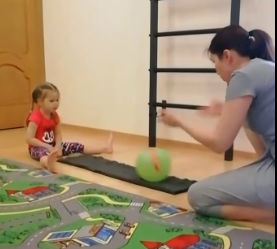 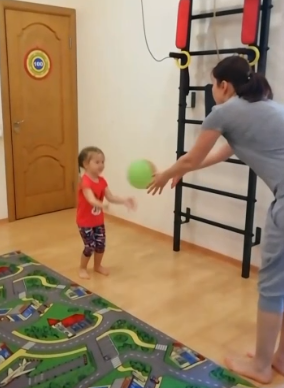 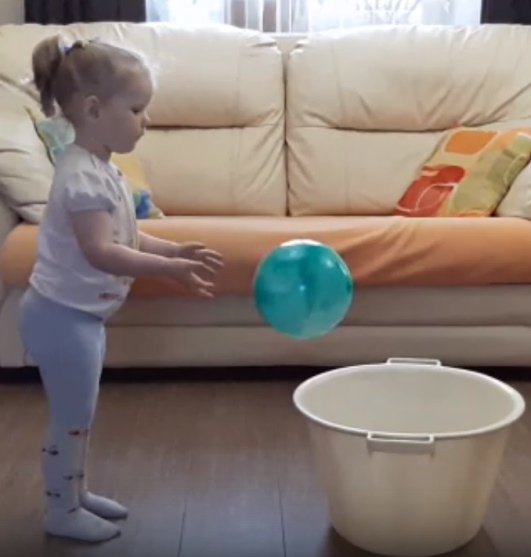 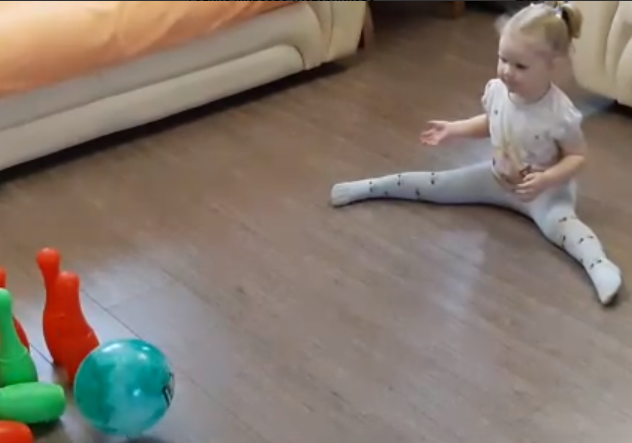 